臺北市     區生育獎勵金申請表(110.05版)                                                         申請日期：    年     月    日承辦人               課長               秘書              主任新生兒新生兒姓名設籍地    出生日期出生日期    　年    月    日新生兒新生兒姓名     區身分證統號身分證統號Ａ申請人(新生兒母親)申請人(新生兒母親)姓名申請人(新生兒母親)申請人(新生兒母親)身分證統號聯絡手機受款方式受款方式□使用現金匯款※為利撥款早日完成，新生兒母親之存摺影本請勿提供「優利存款帳戶」、「外幣帳戶」□使用現金匯款※為利撥款早日完成，新生兒母親之存摺影本請勿提供「優利存款帳戶」、「外幣帳戶」□使用現金匯款※為利撥款早日完成，新生兒母親之存摺影本請勿提供「優利存款帳戶」、「外幣帳戶」□使用現金匯款※為利撥款早日完成，新生兒母親之存摺影本請勿提供「優利存款帳戶」、「外幣帳戶」□使用現金匯款※為利撥款早日完成，新生兒母親之存摺影本請勿提供「優利存款帳戶」、「外幣帳戶」□使用現金匯款※為利撥款早日完成，新生兒母親之存摺影本請勿提供「優利存款帳戶」、「外幣帳戶」受款方式受款方式金融機構名稱戶名受款方式受款方式分行帳號受款方式受款方式□使用悠遊付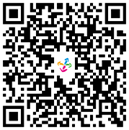 申請人(新生兒母親)本人已申請悠遊付帳號，且已綁定銀行帳號或信用卡，始得勾選。□使用悠遊付申請人(新生兒母親)本人已申請悠遊付帳號，且已綁定銀行帳號或信用卡，始得勾選。□使用悠遊付申請人(新生兒母親)本人已申請悠遊付帳號，且已綁定銀行帳號或信用卡，始得勾選。□使用悠遊付申請人(新生兒母親)本人已申請悠遊付帳號，且已綁定銀行帳號或信用卡，始得勾選。□使用悠遊付申請人(新生兒母親)本人已申請悠遊付帳號，且已綁定銀行帳號或信用卡，始得勾選。□使用悠遊付申請人(新生兒母親)本人已申請悠遊付帳號，且已綁定銀行帳號或信用卡，始得勾選。發放資格及對象：(一)新生兒之父或母自新生兒出生之日起一年前至提出申請時，應連續設籍於本市。(二)新生兒於戶政事務所完成出生登記或初設戶籍登記，且申請時仍設籍本市。(三)申請人應於新生兒出生後六十日內，至受理新生兒出生登記或新生兒設籍所在地之戶政事務所提出申請。(四)新生兒之母死亡或行方不明時，得由新生兒之父提出申請；新生兒之父亦死亡或行方不明時，得由新生兒之監護人提出申請。發放資格及對象：(一)新生兒之父或母自新生兒出生之日起一年前至提出申請時，應連續設籍於本市。(二)新生兒於戶政事務所完成出生登記或初設戶籍登記，且申請時仍設籍本市。(三)申請人應於新生兒出生後六十日內，至受理新生兒出生登記或新生兒設籍所在地之戶政事務所提出申請。(四)新生兒之母死亡或行方不明時，得由新生兒之父提出申請；新生兒之父亦死亡或行方不明時，得由新生兒之監護人提出申請。發放資格及對象：(一)新生兒之父或母自新生兒出生之日起一年前至提出申請時，應連續設籍於本市。(二)新生兒於戶政事務所完成出生登記或初設戶籍登記，且申請時仍設籍本市。(三)申請人應於新生兒出生後六十日內，至受理新生兒出生登記或新生兒設籍所在地之戶政事務所提出申請。(四)新生兒之母死亡或行方不明時，得由新生兒之父提出申請；新生兒之父亦死亡或行方不明時，得由新生兒之監護人提出申請。發放資格及對象：(一)新生兒之父或母自新生兒出生之日起一年前至提出申請時，應連續設籍於本市。(二)新生兒於戶政事務所完成出生登記或初設戶籍登記，且申請時仍設籍本市。(三)申請人應於新生兒出生後六十日內，至受理新生兒出生登記或新生兒設籍所在地之戶政事務所提出申請。(四)新生兒之母死亡或行方不明時，得由新生兒之父提出申請；新生兒之父亦死亡或行方不明時，得由新生兒之監護人提出申請。發放資格及對象：(一)新生兒之父或母自新生兒出生之日起一年前至提出申請時，應連續設籍於本市。(二)新生兒於戶政事務所完成出生登記或初設戶籍登記，且申請時仍設籍本市。(三)申請人應於新生兒出生後六十日內，至受理新生兒出生登記或新生兒設籍所在地之戶政事務所提出申請。(四)新生兒之母死亡或行方不明時，得由新生兒之父提出申請；新生兒之父亦死亡或行方不明時，得由新生兒之監護人提出申請。發放資格及對象：(一)新生兒之父或母自新生兒出生之日起一年前至提出申請時，應連續設籍於本市。(二)新生兒於戶政事務所完成出生登記或初設戶籍登記，且申請時仍設籍本市。(三)申請人應於新生兒出生後六十日內，至受理新生兒出生登記或新生兒設籍所在地之戶政事務所提出申請。(四)新生兒之母死亡或行方不明時，得由新生兒之父提出申請；新生兒之父亦死亡或行方不明時，得由新生兒之監護人提出申請。發放資格及對象：(一)新生兒之父或母自新生兒出生之日起一年前至提出申請時，應連續設籍於本市。(二)新生兒於戶政事務所完成出生登記或初設戶籍登記，且申請時仍設籍本市。(三)申請人應於新生兒出生後六十日內，至受理新生兒出生登記或新生兒設籍所在地之戶政事務所提出申請。(四)新生兒之母死亡或行方不明時，得由新生兒之父提出申請；新生兒之父亦死亡或行方不明時，得由新生兒之監護人提出申請。發放資格及對象：(一)新生兒之父或母自新生兒出生之日起一年前至提出申請時，應連續設籍於本市。(二)新生兒於戶政事務所完成出生登記或初設戶籍登記，且申請時仍設籍本市。(三)申請人應於新生兒出生後六十日內，至受理新生兒出生登記或新生兒設籍所在地之戶政事務所提出申請。(四)新生兒之母死亡或行方不明時，得由新生兒之父提出申請；新生兒之父亦死亡或行方不明時，得由新生兒之監護人提出申請。申 請 人 切 結 聲 明 本人向臺北市政府領取生育獎勵金新臺幣貳萬元整屬實無訛。如不符申請資格或申請資料虛偽不實，願無條件繳回生育獎勵金外，並負一切法律責任，特立此切結書為證。此致  臺北市政府　　          申請人（新生兒母親）：＿＿＿＿＿＿（簽名或蓋章）　　　　　　　　　　　　                                         申 請 人 切 結 聲 明 本人向臺北市政府領取生育獎勵金新臺幣貳萬元整屬實無訛。如不符申請資格或申請資料虛偽不實，願無條件繳回生育獎勵金外，並負一切法律責任，特立此切結書為證。此致  臺北市政府　　          申請人（新生兒母親）：＿＿＿＿＿＿（簽名或蓋章）　　　　　　　　　　　　                                         申 請 人 切 結 聲 明 本人向臺北市政府領取生育獎勵金新臺幣貳萬元整屬實無訛。如不符申請資格或申請資料虛偽不實，願無條件繳回生育獎勵金外，並負一切法律責任，特立此切結書為證。此致  臺北市政府　　          申請人（新生兒母親）：＿＿＿＿＿＿（簽名或蓋章）　　　　　　　　　　　　                                         申 請 人 切 結 聲 明 本人向臺北市政府領取生育獎勵金新臺幣貳萬元整屬實無訛。如不符申請資格或申請資料虛偽不實，願無條件繳回生育獎勵金外，並負一切法律責任，特立此切結書為證。此致  臺北市政府　　          申請人（新生兒母親）：＿＿＿＿＿＿（簽名或蓋章）　　　　　　　　　　　　                                         申 請 人 切 結 聲 明 本人向臺北市政府領取生育獎勵金新臺幣貳萬元整屬實無訛。如不符申請資格或申請資料虛偽不實，願無條件繳回生育獎勵金外，並負一切法律責任，特立此切結書為證。此致  臺北市政府　　          申請人（新生兒母親）：＿＿＿＿＿＿（簽名或蓋章）　　　　　　　　　　　　                                         申 請 人 切 結 聲 明 本人向臺北市政府領取生育獎勵金新臺幣貳萬元整屬實無訛。如不符申請資格或申請資料虛偽不實，願無條件繳回生育獎勵金外，並負一切法律責任，特立此切結書為證。此致  臺北市政府　　          申請人（新生兒母親）：＿＿＿＿＿＿（簽名或蓋章）　　　　　　　　　　　　                                         申 請 人 切 結 聲 明 本人向臺北市政府領取生育獎勵金新臺幣貳萬元整屬實無訛。如不符申請資格或申請資料虛偽不實，願無條件繳回生育獎勵金外，並負一切法律責任，特立此切結書為證。此致  臺北市政府　　          申請人（新生兒母親）：＿＿＿＿＿＿（簽名或蓋章）　　　　　　　　　　　　                                         申 請 人 切 結 聲 明 本人向臺北市政府領取生育獎勵金新臺幣貳萬元整屬實無訛。如不符申請資格或申請資料虛偽不實，願無條件繳回生育獎勵金外，並負一切法律責任，特立此切結書為證。此致  臺北市政府　　          申請人（新生兒母親）：＿＿＿＿＿＿（簽名或蓋章）　　　　　　　　　　　　                                         委託書：若委託他人申請者，應簽署本欄或另附委託書辦理。本人因故無法親自申請生育獎勵金，特具委託書為憑，惠請准予辦理。此致  臺北市政府申請人：＿＿＿＿＿＿  (簽名或蓋章)          受託人：＿＿＿＿＿＿（簽名或蓋章）(即新生兒母親兼具委託人)　　　　　  　　　  受託人身分證統號：＿＿＿＿＿＿＿＿                                            受託人聯絡手機：＿＿＿＿＿＿＿＿委託書：若委託他人申請者，應簽署本欄或另附委託書辦理。本人因故無法親自申請生育獎勵金，特具委託書為憑，惠請准予辦理。此致  臺北市政府申請人：＿＿＿＿＿＿  (簽名或蓋章)          受託人：＿＿＿＿＿＿（簽名或蓋章）(即新生兒母親兼具委託人)　　　　　  　　　  受託人身分證統號：＿＿＿＿＿＿＿＿                                            受託人聯絡手機：＿＿＿＿＿＿＿＿委託書：若委託他人申請者，應簽署本欄或另附委託書辦理。本人因故無法親自申請生育獎勵金，特具委託書為憑，惠請准予辦理。此致  臺北市政府申請人：＿＿＿＿＿＿  (簽名或蓋章)          受託人：＿＿＿＿＿＿（簽名或蓋章）(即新生兒母親兼具委託人)　　　　　  　　　  受託人身分證統號：＿＿＿＿＿＿＿＿                                            受託人聯絡手機：＿＿＿＿＿＿＿＿委託書：若委託他人申請者，應簽署本欄或另附委託書辦理。本人因故無法親自申請生育獎勵金，特具委託書為憑，惠請准予辦理。此致  臺北市政府申請人：＿＿＿＿＿＿  (簽名或蓋章)          受託人：＿＿＿＿＿＿（簽名或蓋章）(即新生兒母親兼具委託人)　　　　　  　　　  受託人身分證統號：＿＿＿＿＿＿＿＿                                            受託人聯絡手機：＿＿＿＿＿＿＿＿委託書：若委託他人申請者，應簽署本欄或另附委託書辦理。本人因故無法親自申請生育獎勵金，特具委託書為憑，惠請准予辦理。此致  臺北市政府申請人：＿＿＿＿＿＿  (簽名或蓋章)          受託人：＿＿＿＿＿＿（簽名或蓋章）(即新生兒母親兼具委託人)　　　　　  　　　  受託人身分證統號：＿＿＿＿＿＿＿＿                                            受託人聯絡手機：＿＿＿＿＿＿＿＿委託書：若委託他人申請者，應簽署本欄或另附委託書辦理。本人因故無法親自申請生育獎勵金，特具委託書為憑，惠請准予辦理。此致  臺北市政府申請人：＿＿＿＿＿＿  (簽名或蓋章)          受託人：＿＿＿＿＿＿（簽名或蓋章）(即新生兒母親兼具委託人)　　　　　  　　　  受託人身分證統號：＿＿＿＿＿＿＿＿                                            受託人聯絡手機：＿＿＿＿＿＿＿＿委託書：若委託他人申請者，應簽署本欄或另附委託書辦理。本人因故無法親自申請生育獎勵金，特具委託書為憑，惠請准予辦理。此致  臺北市政府申請人：＿＿＿＿＿＿  (簽名或蓋章)          受託人：＿＿＿＿＿＿（簽名或蓋章）(即新生兒母親兼具委託人)　　　　　  　　　  受託人身分證統號：＿＿＿＿＿＿＿＿                                            受託人聯絡手機：＿＿＿＿＿＿＿＿委託書：若委託他人申請者，應簽署本欄或另附委託書辦理。本人因故無法親自申請生育獎勵金，特具委託書為憑，惠請准予辦理。此致  臺北市政府申請人：＿＿＿＿＿＿  (簽名或蓋章)          受託人：＿＿＿＿＿＿（簽名或蓋章）(即新生兒母親兼具委託人)　　　　　  　　　  受託人身分證統號：＿＿＿＿＿＿＿＿                                            受託人聯絡手機：＿＿＿＿＿＿＿＿由櫃檯受理人員填寫應備文件：※申請人親自申請：□檢視申請人身分證明文件及印章(或簽名)  □新生兒母親之存摺影本1份※受託人代為申請：□檢視受託人身分證明文件及印章(或簽名)  □新生兒母親之存摺影本1份 □委託書應備文件：※申請人親自申請：□檢視申請人身分證明文件及印章(或簽名)  □新生兒母親之存摺影本1份※受託人代為申請：□檢視受託人身分證明文件及印章(或簽名)  □新生兒母親之存摺影本1份 □委託書應備文件：※申請人親自申請：□檢視申請人身分證明文件及印章(或簽名)  □新生兒母親之存摺影本1份※受託人代為申請：□檢視受託人身分證明文件及印章(或簽名)  □新生兒母親之存摺影本1份 □委託書應備文件：※申請人親自申請：□檢視申請人身分證明文件及印章(或簽名)  □新生兒母親之存摺影本1份※受託人代為申請：□檢視受託人身分證明文件及印章(或簽名)  □新生兒母親之存摺影本1份 □委託書應備文件：※申請人親自申請：□檢視申請人身分證明文件及印章(或簽名)  □新生兒母親之存摺影本1份※受託人代為申請：□檢視受託人身分證明文件及印章(或簽名)  □新生兒母親之存摺影本1份 □委託書應備文件：※申請人親自申請：□檢視申請人身分證明文件及印章(或簽名)  □新生兒母親之存摺影本1份※受託人代為申請：□檢視受託人身分證明文件及印章(或簽名)  □新生兒母親之存摺影本1份 □委託書應備文件：※申請人親自申請：□檢視申請人身分證明文件及印章(或簽名)  □新生兒母親之存摺影本1份※受託人代為申請：□檢視受託人身分證明文件及印章(或簽名)  □新生兒母親之存摺影本1份 □委託書由櫃檯受理人員填寫審核結果：□符合發放資格（以新生兒出生日計算父母設籍資格），准予核發生育獎勵金            □新生兒父母設籍資格不符規定，不核發生育獎勵金            □超過申請期限（新生兒出生後60日內）且無正當理由，不予核發生育獎勵金            □其他________________________________________________  現金匯款日期：              悠遊付支付日期：                 櫃檯受理人員：                  審核結果：□符合發放資格（以新生兒出生日計算父母設籍資格），准予核發生育獎勵金            □新生兒父母設籍資格不符規定，不核發生育獎勵金            □超過申請期限（新生兒出生後60日內）且無正當理由，不予核發生育獎勵金            □其他________________________________________________  現金匯款日期：              悠遊付支付日期：                 櫃檯受理人員：                  審核結果：□符合發放資格（以新生兒出生日計算父母設籍資格），准予核發生育獎勵金            □新生兒父母設籍資格不符規定，不核發生育獎勵金            □超過申請期限（新生兒出生後60日內）且無正當理由，不予核發生育獎勵金            □其他________________________________________________  現金匯款日期：              悠遊付支付日期：                 櫃檯受理人員：                  審核結果：□符合發放資格（以新生兒出生日計算父母設籍資格），准予核發生育獎勵金            □新生兒父母設籍資格不符規定，不核發生育獎勵金            □超過申請期限（新生兒出生後60日內）且無正當理由，不予核發生育獎勵金            □其他________________________________________________  現金匯款日期：              悠遊付支付日期：                 櫃檯受理人員：                  審核結果：□符合發放資格（以新生兒出生日計算父母設籍資格），准予核發生育獎勵金            □新生兒父母設籍資格不符規定，不核發生育獎勵金            □超過申請期限（新生兒出生後60日內）且無正當理由，不予核發生育獎勵金            □其他________________________________________________  現金匯款日期：              悠遊付支付日期：                 櫃檯受理人員：                  審核結果：□符合發放資格（以新生兒出生日計算父母設籍資格），准予核發生育獎勵金            □新生兒父母設籍資格不符規定，不核發生育獎勵金            □超過申請期限（新生兒出生後60日內）且無正當理由，不予核發生育獎勵金            □其他________________________________________________  現金匯款日期：              悠遊付支付日期：                 櫃檯受理人員：                  審核結果：□符合發放資格（以新生兒出生日計算父母設籍資格），准予核發生育獎勵金            □新生兒父母設籍資格不符規定，不核發生育獎勵金            □超過申請期限（新生兒出生後60日內）且無正當理由，不予核發生育獎勵金            □其他________________________________________________  現金匯款日期：              悠遊付支付日期：                 櫃檯受理人員：                  